PENINGKATAN KEMAMPUAN MENULIS KARANGAN NARASI MELALUI MODEL MENULIS IMAJINATIF PADA SISWA KELAS V SEKOLAH DASAR(Penelitian Tindakan Kelas Pada Pelajaran Bahasa Indonesia di Kelas V SDN Sirnagalih Kecamatan Jatinangor Kabupaten Sumedang Tahun Ajaran 2015-2016)SKRIPSIDisusun untuk Memenuhi Salah Satu Syarat MemperolehGelar Sarjana Pendidikan Guru Sekolah Dasar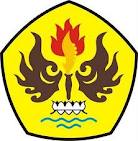 oleh ERMA NURJANAHNPM 115060100PROGRAM STUDI PENDIDIKAN GURU SEKOLAH DASARFAKULTAS KEGURUAN DAN ILMU PENDIDIKANUNIVERSITAS PASUNDAN2015